2.pielikumsVALMIERAS NOVADACIVILĀS AIZSARDZĪBAS PLĀNAM, kas apstiprināts ar Valmieras novada pašvaldības domes30.12.2021. lēmumu Nr.636 (protokols Nr.18, 78.§)Valmieras novada sadarbības teritorijascivilās aizsardzības komisijasNOLIKUMSI Vispārīgie jautājumiNolikums nosaka Valmieras novada sadarbības teritorijas civilās aizsardzības komisijas (turpmāk – komisija) izveidošanas kārtību, uzdevumus, tiesības, darba organizāciju un darbības teritoriju.Darbības teritorija noteikta šī Nolikuma pielikumā Nr.1.Komisija ir koordinējoša un konsultatīva institūcija.Komisijas darbības mērķis ir koordinēt pasākumus katastrofas un katastrofas draudu gadījumā, kā arī veicināt civilās aizsardzības, katastrofas pārvaldīšanas vai katastrofas pārvaldīšanas koordinēšanas jautājumu risināšanu.Komisija var nodrošināt koordinētu pasākumu īstenošanu katastrofas draudu vai katastrofas gadījumā, kur lēmumus, atbilstoši katastrofas veidam, pieņem reaģēšanas un likvidēšanas darbu vadītājs.II Komisijas izveidošanas kārtībaKomisija sastāv no šādiem komisijas locekļiem:komisijas priekšsēdētājs – Valmieras novada pašvaldības domes priekšsēdētājs;komisijas priekšsēdētāja vietniekiem:VUGD Valmieras daļas komandiera,Valmieras novada domes priekšsēdētāja vietnieka attīstības, sadarbības un sociālajos jautājumos,Valmieras novada domes priekšsēdētāja vietnieka infrastruktūras un uzņēmējdarbības jautājumos,Valmieras novada domes priekšsēdētāja vietnieka izglītības, kultūras un sporta jautājumos.citi Nolikuma 7.punktā noteiktie institūciju pārstāvji.Komisijas sekretāru ieceļ komisijas priekšsēdētājs no viņa pārstāvētās pašvaldības nodarbināto vidus. Komisijā ietilpstošo institūciju pārstāvji, to aizvietojošās personas, to kontaktinformācija tiek noteikta Nolikuma pielikumā Nr.2. Komisijā esošajām institūcijām jānodrošina  pārstāvja deleģēšana komisijas darbā, pārstāvja aizvietošana prombūtnes gadījumā darbam komisijā. Pārstāvju izmaiņu gadījumā institūcijas obligāts pienākums ir Komisijas rakstveida informēšana.Par Komisijas priekšsēdētāja vietnieku, kurš pilda komisijas priekšsēdētāja pienākumus komisijas priekšsēdētāja prombūtnes laikā, tiek noteikts VUGD Valmieras daļas komandieris.III Komisijas uzdevumi un tiesībasKomisija:izstrādā, vajadzības gadījumā labo, maina, papildina komisijas Nolikumu;analizē informāciju par katastrofas draudiem, katastrofas iespējamo attīstību, kā arī par situāciju katastrofas vietā (apdraudējums cilvēku dzīvībai vai veselībai, nodarītais kaitējums cilvēkam, videi vai īpašumam, radītie materiālie un finansiālie zaudējumi);koordinē papildu resursu piesaisti, ņemot vērā reaģēšanas un seku likvidēšanas darbu vadītāja lēmumus;koordinē evakuācijas pasākumus, kā arī cita veida pasākumus, lai pēc iespējas nodrošinātu sabiedrībai minimāli nepieciešamās pamatvajadzības katastrofas vai katastrofas draudu gadījumā;organizē preses konferences elektronisko plašsaziņas līdzekļu pārstāvjiem, lai informētu sabiedrību par katastrofu draudiem, notikušām katastrofām un veiktajiem pasākumiem;pēc apdraudējuma pārvarēšanas novērtē veiktos pasākumus;piedalās vietēja, reģionāla un valsts mēroga civilās aizsardzības mācībās;izskata citus ar attiecīgās pašvaldības drošību saistītos civilās aizsardzības, katastrofu pārvaldīšanas vai katastrofu pārvaldīšanas koordinēšanas jautājumus.Komisijas tiesības:uzaicināt uz komisijas sēdēm valsts, pašvaldības un citu institūciju amatpersonas un speciālistus;izveidot ekspertu grupas;vērsties Valsts ugunsdzēsības un glābšanas dienestā ar ierosinājumu iesaistīt valsts materiālo rezervju resursus;vērsties Krīzes vadības padomē, lai risinātu jautājumus, kas attiecas uz civilās aizsardzības, katastrofas pārvaldīšanas vai katastrofas pārvaldīšanas koordinēšanas jomu;koordinēt komisijā esošo pašvaldību un institūciju uzdevumu izpildi novada civilās aizsardzības plāna izstrādei.IV Komisijas locekļu pienākumi un tiesībasKomisijas locekļu pienākumi:ierosināt komisijas priekšsēdētājam sasaukt komisiju apdraudējumos vai pasākumos kuros attiecīgās institūcijas amatpersona ir reaģēšanas un seku likvidēšanas darbu vadītājs;ierosināt komisijas priekšsēdētājam sasaukt komisiju, ja izskatāmais jautājums skar attiecīgās institūcijas kompetenci un ir saistīts ar katastrofu pārvaldīšanu, katastrofu pārvaldīšanas koordinēšanu vai civilo aizsardzību;precīzi un savlaicīgi izpildīt norādījumus, saņemot informāciju; sniegt apliecinājumu (atgriezenisko saiti) par informācijas saņemšanu apziņošanas gadījumā; esot prombūtnē, nekavējoties nodot informāciju savam aizvietotājam apziņošanas gadījumā;sniegt priekšlikumus komisijas nolikuma izstrādei, papildināšanai vai precizēšanai;sniegt priekšlikumus novada civilās aizsardzības plāna izstrādei, papildināšanai vai precizēšanai;sniegt informāciju komisijai par katastrofas draudiem, katastrofas iespējamo attīstību, kā arī par situāciju katastrofas vietā;sniegt informāciju komisijai par veiktajiem pasākumiem apdraudējuma pārvarēšanā; sniegt informāciju komisijai par attiecīgās institūcijas atbildīgajā glabāšanā esošajām valsts materiālajām rezervēm;piedalīties ekspertu grupās, preses konferencēs, kā arī vietēja, reģionāla un valsts mēroga civilās aizsardzības mācībās.Komisijas locekļu tiesības:ierosināt uzaicināt uz komisijas sēdēm valsts, pašvaldību, citu institūciju vai komersantu amatpersonas un speciālistus;pieprasīt atsevišķā personiskā viedokļa iekļaušanu komisijas sēdes protokolā.V Komisijas apziņošanas kārtībaKomisijas apziņošanas kārtībai ir jābūt saprotamai un nepatraukti atjauninātai;Apziņošana tiek veikta izmantojot mobilā telefona sakarus, izveidojot Kontaktu grupu, Kontaktu grupā iekļaujot visus Komisijas locekļus, saskaņā ar šī Nolikuma pielikumu Nr.2.Gadījumā, ja nav sakaru, informēšana notiek, apziņojot tieši; pulcēšanās vieta ir noteikta Valmieras novada pašvaldības policijas Operatīvās informācijas centra sanāksmju zālē, Purva iela 12A, Valmierā;Apziņošanas mērķis ir informētu komisijas locekļus par komisijas sēdi, veikt apziņošanas kārtības pārbaudi utt.;Apziņošanas shēma ir noteikta nolikuma pielikumā Nr.3.VI Komisijas darba organizācijaKomisijas sēdes rīko, ja notikusi katastrofa vai pastāv katastrofas draudi, kā arī citu jautājumu risināšanai civilās aizsardzības, katastrofas pārvaldīšanas vai katastrofas pārvaldīšanas koordinēšanas jomā.Lēmumu par komisijas sēdes sasaukšanu pieņem komisijas priekšsēdētājs pēc savas iniciatīvas vai cita komisijas locekļa ierosinājuma. Komisijas priekšsēdētājs nosaka komisijas sēdes, vietu, laiku, apstiprina darba kārtību, organizē komisijas darbu un vada komisijas sēdi.Ja komisijā izskatāmais jautājums skar tikai vienu apvienību, komisijas sēdi bez īpaša pilnvarojuma vada, kā arī komisijas sēdes protokolu paraksta Komisijas priekšsēdētāja vietnieks, kura pārraudzībā ir attiecīgā Valmieras novada apvienība, informējot par notikumu Komisijas priekšsēdētāju.Komisijas sekretārs, ne vēlāk kā divas dienas pirms sēdes, izmantojot mobilo sakaru Kontaktu grupu,  informē komisijas locekļus par komisijas sēdes laiku, vietu un darba kārtību. Ja notikusi katastrofa – Valmieras novada pašvaldības policijas Operatīvās informācijas centra dežurants nekavējoties veic Komisijas locekļu apziņošanu saskaņā ar šī Nolikuma pielikumu Nr.3.Gadījumā, ja komisijas loceklis nevar ierasties uz komisijas sēdi viņš savlaicīgi informē komisijas sekretāru un nepieciešamības gadījumā pilnvaro citu attiecīgās institūcijas pārstāvi piedalīties komisijas sēdē. Pilnvarotajam institūcijas pārstāvim ir balss tiesības.Komisija ir lemttiesīga, ja sēdē piedalās ne mazāk kā puse komisijas locekļu. Katram komisijas loceklim ir viena balss. Ja balsu skaits sadalās vienādi, izšķirošā ir komisijas priekšsēdētāja vai šī Nolikuma 9.punktā noteiktajā gadījumā – priekšsēdētāja vietnieka balss. Pieaicinātajām amatpersonām, speciālistiem un komisijas sekretāram ir padomdevēja tiesības.Komisijas sekretārs protokolē komisijas sēdes, sagatavo komisijas sēdes protokola projektu un saskaņo to ar komisijas locekļiem, kuri piedalījās komisijas sēdē. Komisijas sēdes protokolu paraksta komisijas priekšsēdētājs (komisijas priekšsēdētāja prombūtnes laikā – komisijas priekšsēdētāja vietnieks, kas noteikts šī Nolikuma 9.punkta noteiktajā gadījumoā) un komisijas sekretārs. Komisijas sekretārs elektroniski nosūta komisijas locekļiem parakstītā sēdes protokola kopiju.Komisijas priekšsēdētājs informē komisijas locekļus par komisijas sēdē pieņemto lēmumu izpildi.Komisijas sēdes tiek rīkotas ne retāk kā reizi sešos mēnešos.Šī Nolikuma neatņemama sastāvdaļa ir sekojoši tā pielikumi:1.pielikums ‒ Komisijas darbības teritorija;2.pielikums ‒ Valmieras novada sadarbības teritorijas civilās aizsardzības komisijas locekļu sastāvs, aizvietotāji, kontaktinformācija;3.pielikums – Valmieras novada sadarbības teritorijas civilās aizsardzības komisijas locekļu apziņošanas kārtība.Komisijas priekšsēdētājs	J.BaiksKomisijas sekretāre	S.Brīvule1.pielikumsValmieras novada sadarbības teritorijascivilās aizsardzības komisijas 30.12.2021. Nolikumam 	Komisijas darbības teritori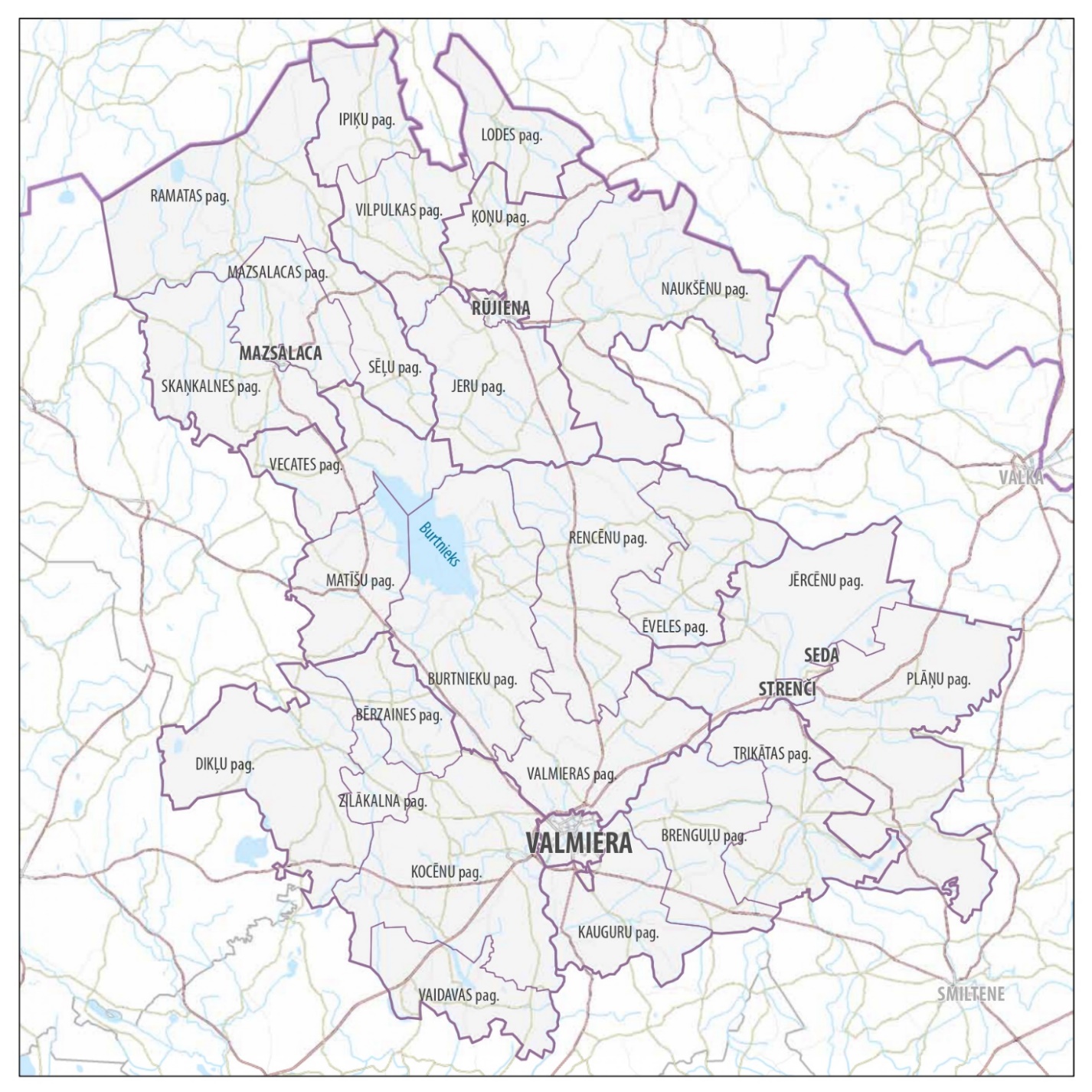 2.pielikumsValmieras novada sadarbības teritorijascivilās aizsardzības komisijas 30.12.2021. NolikumamValmieras sadarbības teritorijas civilās aizsardzības komisijas kontakti					3.pielikums	Valmieras novada sadarbības teritorijas	civilās aizsardzības komisijas 30.12.2021. NolikumamValmieras novada sadarbības teritorijascivilās aizsardzības komisijasapziņošanas shēma mobilo sakaru esamības gadījumā (A)Komisijas priekšsēdētājs personīgi vai pēc kāda no Komisijas locekļu iniciatīvas pieņem lēmumu par Komisijas sasaukšanu.Komisijas priekšsēdētājs nodod Valmieras novada pašvaldības policijas Operatīvajam informācijas centram īsu informāciju par notikumu un Komisijas sēdes sasaukšanas laiku, ne vēlāk kā 2 (divu) stundu laikā.Valmieras novada pašvaldības policijas Operatīvā informācijas centra dežurants nekavējoties organizē šī Nolikuma pielikumā Nr.2 minēto Komisijas locekļu apziņošanu, izmantojot mobilo sakaru īsziņu (SMS) un nodublē paziņojumu, sūtot uz Komisijas locekļu e-pastiem. Īsziņa un e-pasts tiek sūtīti speciāli šim nolūkam izveidotai Kontaktu grupai. Komisijas loceklis uzreiz sniedz atgriezenisko saiti par ziņas saņemšanu un iespēju ierasties uz Komisijas sēdi, zvanot uz tel.nr.8484. Ja Komisijas loceklis nav 30 (trīsdesmit) minūšu laikā atzvanījis, Valmieras novada pašvaldības policijas Operatīvā informācijas centra dežurants zvana attiecīgajam Komisijas loceklim, ja neatbild – Komisijas locekļa aizvietotājam.Valmieras novada sadarbības teritorijascivilās aizsardzības komisijasapziņošanas shēma mobilo sakaru neesamības gadījumā (B)Komisijas priekšsēdētājs personīgi vai pēc kāda no Komisijas locekļu iniciatīvas pieņem lēmumu par Komisijas sasaukšanu.Komisijas priekšsēdētājs nodod Valmieras novada pašvaldības policijas Operatīvajam informācijas centram īsu informāciju par notikumu un Komisijas sēdes sasaukšanas laiku.Valmieras novada pašvaldības policija ar saviem resursiem nekavējoties organizē šī Nolikuma pielikumā Nr.2 minēto Komisijas locekļu tiešo apziņošanu.Komisijas loceklis, pie paziņojuma saņemšanas, uzreiz sniedz atgriezenisko saiti par iespēju ierasties uz Komisijas sēdi.Komisijas locekļu apziņošanas prioritāte nosakāma atbilstoši nepieciešamajai iesaistei, saskaņā ar Valmieras novada civilāsizsardzības plānu.Iestādes / organizācijas nosaukumsPārstāvis, amatsPārstāvis, amatsPārstāvis, amatsAizvietotājs, amatsAizvietotājs, amatsAizvietotājs, amatsIestādes / organizācijas nosaukumsTelefona Nr.e-pasta adresee-pasta adreseTelefona Nr.e-pasta adresee-pasta adreseValmieras novada pašvaldībaJānis Baiks, domes priekšsēdētājsJānis Baiks, domes priekšsēdētājsJānis Baiks, domes priekšsēdētājsRičards Gailums, domes priekšsēdētāja vietnieks attīstības, sadarbības un sociālajos jautājumosRičards Gailums, domes priekšsēdētāja vietnieks attīstības, sadarbības un sociālajos jautājumosRičards Gailums, domes priekšsēdētāja vietnieks attīstības, sadarbības un sociālajos jautājumosValmieras novada pašvaldībajanis.baiks@valmierasnovads.lvjanis.baiks@valmierasnovads.lvjanis.baiks@valmierasnovads.lvricards.gailums@valmierasnovads.lvricards.gailums@valmierasnovads.lvricards.gailums@valmierasnovads.lvValmieras novada pašvaldībaRičards Gailums, domes priekšsēdētāja vietnieks attīstības,sadarbības un sociālajos jautājumosRičards Gailums, domes priekšsēdētāja vietnieks attīstības,sadarbības un sociālajos jautājumosRičards Gailums, domes priekšsēdētāja vietnieks attīstības,sadarbības un sociālajos jautājumosJānis Baiks, domes priekšsēdētājsJānis Baiks, domes priekšsēdētājsJānis Baiks, domes priekšsēdētājsValmieras novada pašvaldībaricards.gailums@valmierasnovads.lvricards.gailums@valmierasnovads.lvjanis.baiks@valmierasnovads.lvjanis.baiks@valmierasnovads.lvValmieras novada pašvaldībaJānis Olmanis, domes priekšsēdētāja vietnieks izglītības, kultūras un sporta jautājumosJānis Olmanis, domes priekšsēdētāja vietnieks izglītības, kultūras un sporta jautājumosJānis Olmanis, domes priekšsēdētāja vietnieks izglītības, kultūras un sporta jautājumosGuntis Gladkins, domes priekšsēdētāja vietnieks infrastruktūras un uzņēmējdarbības jautājumosGuntis Gladkins, domes priekšsēdētāja vietnieks infrastruktūras un uzņēmējdarbības jautājumosGuntis Gladkins, domes priekšsēdētāja vietnieks infrastruktūras un uzņēmējdarbības jautājumosValmieras novada pašvaldībajanis.olmanis@valmierasnovads.lvjanis.olmanis@valmierasnovads.lvguntis.gladkins@valmierasnovads.lv guntis.gladkins@valmierasnovads.lv Valmieras novada pašvaldībaGuntis Gladkins, domes priekšsēdētāja vietnieks infrastruktūras un uzņēmējdarbības jautājumosGuntis Gladkins, domes priekšsēdētāja vietnieks infrastruktūras un uzņēmējdarbības jautājumosGuntis Gladkins, domes priekšsēdētāja vietnieks infrastruktūras un uzņēmējdarbības jautājumosJānis Olmanis, domes priekšsēdētāja vietnieks izglītības, kultūras un sporta jautājumosJānis Olmanis, domes priekšsēdētāja vietnieks izglītības, kultūras un sporta jautājumosJānis Olmanis, domes priekšsēdētāja vietnieks izglītības, kultūras un sporta jautājumosValmieras novada pašvaldībaguntis.gladkins@valmierasnovads.lv guntis.gladkins@valmierasnovads.lv janis.olmanis@valmierasnovads.lvjanis.olmanis@valmierasnovads.lvValmieras novada pašvaldībaEvija Voitkāne, izpilddirektore, Pašvaldības centrālās pārvaldes vadītājaEvija Voitkāne, izpilddirektore, Pašvaldības centrālās pārvaldes vadītājaEvija Voitkāne, izpilddirektore, Pašvaldības centrālās pārvaldes vadītājaSandis Svarinskis, izpilddirektora vietnieks, Kapitāla pārvaldības un uzņēmējdarbības atbalsta nodaļas vadītājsSandis Svarinskis, izpilddirektora vietnieks, Kapitāla pārvaldības un uzņēmējdarbības atbalsta nodaļas vadītājsSandis Svarinskis, izpilddirektora vietnieks, Kapitāla pārvaldības un uzņēmējdarbības atbalsta nodaļas vadītājsValmieras novada pašvaldībaevija.voitkane@valmierasnovads.lv sandis.svarinskis@valmierasnovads.lv sandis.svarinskis@valmierasnovads.lv Valmieras novada pašvaldībaKristīne Melece, Zīmolvedības un sabiedrisko attiecību nodaļas vadītājaKristīne Melece, Zīmolvedības un sabiedrisko attiecību nodaļas vadītājaKristīne Melece, Zīmolvedības un sabiedrisko attiecību nodaļas vadītājaZane Bulmeistare, Zīmolvedības un sabiedriskoattiecību nodaļas vadītāja vietnieceZane Bulmeistare, Zīmolvedības un sabiedriskoattiecību nodaļas vadītāja vietnieceZane Bulmeistare, Zīmolvedības un sabiedriskoattiecību nodaļas vadītāja vietnieceValmieras novada pašvaldībakristine.melece@valmierasnovads.lv zane.bulmeistare@valmierasnovads.lv zane.bulmeistare@valmierasnovads.lv Valmieras novada pašvaldībaJānis Zvirbulis, Jānis Zvirbulis, Īpašuma un infrastruktūras nod. vad.Janis.zvirbulis@valmierasnovads.lv Burtnieku  apvienības pārvaldeKristīne Auziņa, Burtnieku apvienības pārvaldes vadītājaKristīne Auziņa, Burtnieku apvienības pārvaldes vadītājaKristīne Auziņa, Burtnieku apvienības pārvaldes vadītājaJānis Olmanis, domes priekšsēdētāja vietnieks izglītības, kultūras un sporta jautājumosJānis Olmanis, domes priekšsēdētāja vietnieks izglītības, kultūras un sporta jautājumosJānis Olmanis, domes priekšsēdētāja vietnieks izglītības, kultūras un sporta jautājumosBurtnieku  apvienības pārvaldekristine.auzina@valmierasnovads.lv kristine.auzina@valmierasnovads.lv janis.olmanis@valmierasnovads.lvjanis.olmanis@valmierasnovads.lvNaukšēnu apvienības pārvaldeJānis Zuments, Naukšēnu apvienības pārvaldes vadītājsJānis Zuments, Naukšēnu apvienības pārvaldes vadītājsJānis Zuments, Naukšēnu apvienības pārvaldes vadītājsGuntis Gladkins, domes priekšsēdētāja vietnieks infrastruktūras un uzņēmējdarbības jautājumosGuntis Gladkins, domes priekšsēdētāja vietnieks infrastruktūras un uzņēmējdarbības jautājumosGuntis Gladkins, domes priekšsēdētāja vietnieks infrastruktūras un uzņēmējdarbības jautājumosNaukšēnu apvienības pārvaldejanis.zuments@valmierasnovads.lvjanis.zuments@valmierasnovads.lvguntis.gladkins@valmierasnovads.lv guntis.gladkins@valmierasnovads.lv Mazsalacas  apvienības pārvaldeValdis Kampuss, Mazsalacas apvienības pārvaldes vadītājsValdis Kampuss, Mazsalacas apvienības pārvaldes vadītājsValdis Kampuss, Mazsalacas apvienības pārvaldes vadītājsGuntis Gladkins, domes priekšsēdētāja vietnieks infrastruktūras un uzņēmējdarbības jautājumosGuntis Gladkins, domes priekšsēdētāja vietnieks infrastruktūras un uzņēmējdarbības jautājumosGuntis Gladkins, domes priekšsēdētāja vietnieks infrastruktūras un uzņēmējdarbības jautājumosMazsalacas  apvienības pārvaldevaldis.kampuss@valmierasnovads.lv valdis.kampuss@valmierasnovads.lv guntis.gladkins@valmierasnovads.lv guntis.gladkins@valmierasnovads.lv Brenguļu, Kauguru un Trikātas apvienības pārvaldeJānis Fūrmanis, Brenguļu, Kauguru un Trikātas apvienības pārvaldes vadītājsJānis Fūrmanis, Brenguļu, Kauguru un Trikātas apvienības pārvaldes vadītājsJānis Fūrmanis, Brenguļu, Kauguru un Trikātas apvienības pārvaldes vadītājsJānis Olmanis, domes priekšsēdētāja vietnieks izglītības, kultūras un sporta jautājumosJānis Olmanis, domes priekšsēdētāja vietnieks izglītības, kultūras un sporta jautājumosJānis Olmanis, domes priekšsēdētāja vietnieks izglītības, kultūras un sporta jautājumosBrenguļu, Kauguru un Trikātas apvienības pārvaldejanis.furmanis@valmierasnovads.lv janis.furmanis@valmierasnovads.lv janis.olmanis@valmierasnovads.lvjanis.olmanis@valmierasnovads.lvKocēnu apvienības pārvaldeDainis Skutelis, Kocēnu apvienības pārvaldes vadītājsDainis Skutelis, Kocēnu apvienības pārvaldes vadītājsDainis Skutelis, Kocēnu apvienības pārvaldes vadītājsJānis Olmanis, domes priekšsēdētāja vietnieks izglītības, kultūras un sporta jautājumosJānis Olmanis, domes priekšsēdētāja vietnieks izglītības, kultūras un sporta jautājumosJānis Olmanis, domes priekšsēdētāja vietnieks izglītības, kultūras un sporta jautājumosKocēnu apvienības pārvaldedainis.skutelis@valmierasnovads.lv dainis.skutelis@valmierasnovads.lv janis.olmanis@valmierasnovads.lvjanis.olmanis@valmierasnovads.lvStrenču apvienības pārvaldeJānis Pētersons, Strenču apvienības pārvaldes vadītājsJānis Pētersons, Strenču apvienības pārvaldes vadītājsJānis Pētersons, Strenču apvienības pārvaldes vadītājsJānis Olmanis, domes priekšsēdētāja vietnieks izglītības, kultūras un sporta jautājumosJānis Olmanis, domes priekšsēdētāja vietnieks izglītības, kultūras un sporta jautājumosJānis Olmanis, domes priekšsēdētāja vietnieks izglītības, kultūras un sporta jautājumosStrenču apvienības pārvaldejanis.petersons@valmierasnovads.lvjanis.petersons@valmierasnovads.lvjanis.olmanis@valmierasnovads.lvjanis.olmanis@valmierasnovads.lvRūjienas apvienības pārvaldeIvo Virsis, izpilddirektora vietnieks teritoriālo apvienību jautājumos, Rūjienas apvienības pārvaldes vadītājsIvo Virsis, izpilddirektora vietnieks teritoriālo apvienību jautājumos, Rūjienas apvienības pārvaldes vadītājsIvo Virsis, izpilddirektora vietnieks teritoriālo apvienību jautājumos, Rūjienas apvienības pārvaldes vadītājsGuntis Gladkins, domes priekšsēdētāja vietnieks infrastruktūras un uzņēmējdarbības jautājumosGuntis Gladkins, domes priekšsēdētāja vietnieks infrastruktūras un uzņēmējdarbības jautājumosGuntis Gladkins, domes priekšsēdētāja vietnieks infrastruktūras un uzņēmējdarbības jautājumosRūjienas apvienības pārvaldeivo.virsis@valmierasnovads.lv ivo.virsis@valmierasnovads.lv guntis.gladkins@valmierasnovads.lv guntis.gladkins@valmierasnovads.lv Valsts ugunsdzēsības un glābšanas dienestsMārtiņš Lingarts, VUGD Vidzemes reģiona brigādes Valmieras daļas komandieris virsleitnantsMārtiņš Lingarts, VUGD Vidzemes reģiona brigādes Valmieras daļas komandieris virsleitnantsMārtiņš Lingarts, VUGD Vidzemes reģiona brigādes Valmieras daļas komandieris virsleitnantsTija Zariņa, VUGD Vidzemes reģ. pārvaldes Ugunsdrošības uzraudzības un civilās aizsardzības nod. inspektore, kapteineTija Zariņa, VUGD Vidzemes reģ. pārvaldes Ugunsdrošības uzraudzības un civilās aizsardzības nod. inspektore, kapteineTija Zariņa, VUGD Vidzemes reģ. pārvaldes Ugunsdrošības uzraudzības un civilās aizsardzības nod. inspektore, kapteineValsts ugunsdzēsības un glābšanas dienestsmartins.lingarts@vugd.gov.lvmartins.lingarts@vugd.gov.lvTija.zarina@vugd.gov.lv Tija.zarina@vugd.gov.lv Neatliekamās medicīniskās palīdzības dienests (NMPD)Voldemārs Kokorevičs, BAC Valmiera vadītājsVoldemārs Kokorevičs, BAC Valmiera vadītājsVoldemārs Kokorevičs, BAC Valmiera vadītājsNeatliekamās medicīniskās palīdzības dienests (NMPD)voldemars.kokorevics@nmpd.gov.lvvoldemars.kokorevics@nmpd.gov.lvAS “Augstsprieguma tīkls”Dzintars Suts, 70. apakšstaciju grupas vadītājsDzintars Suts, 70. apakšstaciju grupas vadītājsDzintars Suts, 70. apakšstaciju grupas vadītājsAivars KapčeAivars KapčeAivars KapčeAS “Augstsprieguma tīkls”dzintars.suts@ast.lv dzintars.suts@ast.lv aivars.kapce@ast.lv aivars.kapce@ast.lv Pārtikas un veterinārais dienestsMārcis Ulmanis, Ziemeļvidzemes pārvaldes vadītājsMārcis Ulmanis, Ziemeļvidzemes pārvaldes vadītājsMārcis Ulmanis, Ziemeļvidzemes pārvaldes vadītājsLinda Uglanova, Ziemeļvidzemes pārvaldes vadītāja vietnieceLinda Uglanova, Ziemeļvidzemes pārvaldes vadītāja vietnieceLinda Uglanova, Ziemeļvidzemes pārvaldes vadītāja vietniecePārtikas un veterinārais dienestsmarcis.ulmanis@pvd.gov.lv marcis.ulmanis@pvd.gov.lv linda.uglanova@pvd.gov.lvlinda.uglanova@pvd.gov.lvAS “Sadales tīkls”  Ivo Leoke, Tīklu pārvaldības funkcijas, Tīklu uzturēšanas daļas, Vidzemes tīklu nodaļas vadītājsIvo Leoke, Tīklu pārvaldības funkcijas, Tīklu uzturēšanas daļas, Vidzemes tīklu nodaļas vadītājsIvo Leoke, Tīklu pārvaldības funkcijas, Tīklu uzturēšanas daļas, Vidzemes tīklu nodaļas vadītājsDainis Homko, tīklu pārvaldības funkcijas, Tīklu uzturēšanas daļas, Vidzemes tīklu nodaļas meistars (E)Dainis Homko, tīklu pārvaldības funkcijas, Tīklu uzturēšanas daļas, Vidzemes tīklu nodaļas meistars (E)Dainis Homko, tīklu pārvaldības funkcijas, Tīklu uzturēšanas daļas, Vidzemes tīklu nodaļas meistars (E)AS “Sadales tīkls”  ivo.leoke@sadalestikls.lv ivo.leoke@sadalestikls.lv dainis.homko@sadalestikls.lv dainis.homko@sadalestikls.lv SIA “Valmieras ūdens”Indulis Frišfelds, valdes priekšsēdētājsIndulis Frišfelds, valdes priekšsēdētājsIndulis Frišfelds, valdes priekšsēdētājsViesturs Šķilteris, Ūdenssaimniecības daļas vadītājsViesturs Šķilteris, Ūdenssaimniecības daļas vadītājsViesturs Šķilteris, Ūdenssaimniecības daļas vadītājsSIA “Valmieras ūdens”Indulis.frisfelds@valmierasudens.lv viesturs.skilteris@valmierasudens.lv viesturs.skilteris@valmierasudens.lv SIA ”VTU-Valmiera” Aigars Vītols, valdes priekšsēdētājsAigars Vītols, valdes priekšsēdētājsAigars Vītols, valdes priekšsēdētājsLaimonis SkromulisLaimonis SkromulisLaimonis SkromulisSIA ”VTU-Valmiera” aigars.vitols@vtu-valmiera.lvlaimonis.skromulis@vtu-valmiera.lv laimonis.skromulis@vtu-valmiera.lv SIA “Valmieras NamsaimnieksAndris Kabraks, valdes priekšsēdētājsAndris Kabraks, valdes priekšsēdētājsAndris Kabraks, valdes priekšsēdētājsIlmārs Skādulis, valdes loceklisIlmārs Skādulis, valdes loceklisIlmārs Skādulis, valdes loceklisSIA “Valmieras Namsaimnieksandris.kabraks@v-nami.lvandris.kabraks@v-nami.lv29426435ilmars.skadulis@v-nami.lvilmars.skadulis@v-nami.lvValsts robežsardzeSandis Cipruss, Rīgas pārvaldes Vidzemes dienesta priekšnieksSandis Cipruss, Rīgas pārvaldes Vidzemes dienesta priekšnieksSandis Cipruss, Rīgas pārvaldes Vidzemes dienesta priekšnieksMārcis Krams, vietnieksMārcis Krams, vietnieksMārcis Krams, vietnieksValsts robežsardzesandis.cipruss@rs.gov.lv sandis.cipruss@rs.gov.lv marcis.krams@rs.gov.lv marcis.krams@rs.gov.lv Veselības inspekcijaKalvis Latsons, Vidzemes kontroles nodaļas vadītājsKalvis Latsons, Vidzemes kontroles nodaļas vadītājsKalvis Latsons, Vidzemes kontroles nodaļas vadītājsDina Līte-Zaķe, Vidzemes kontroles nodaļas vides veselības analītiķeDina Līte-Zaķe, Vidzemes kontroles nodaļas vides veselības analītiķeDina Līte-Zaķe, Vidzemes kontroles nodaļas vides veselības analītiķeVeselības inspekcijakalvis.latsons@vi.gov.lv kalvis.latsons@vi.gov.lv dina.lite-zake@vi.gov.lvdina.lite-zake@vi.gov.lvValsts vides dienestsVija Kazāka, Piesārņojuma kontroles daļas Valmieras sektora vadītājaVija Kazāka, Piesārņojuma kontroles daļas Valmieras sektora vadītājaVija Kazāka, Piesārņojuma kontroles daļas Valmieras sektora vadītājaValsts vides dienestsvija.kazaka@vvd.gov.lvvija.kazaka@vvd.gov.lvZemessardzes 22.kaujas nodrošinājuma bataljonsmajors Zigmārs Krilovs Zemessardzes 2.Vidzemes brigādes22.Kaujas nodrošinājuma bataljona komandierismajors Zigmārs Krilovs Zemessardzes 2.Vidzemes brigādes22.Kaujas nodrošinājuma bataljona komandierismajors Zigmārs Krilovs Zemessardzes 2.Vidzemes brigādes22.Kaujas nodrošinājuma bataljona komandierisOperatīvais dežurantsOperatīvais dežurantsOperatīvais dežurantsZemessardzes 22.kaujas nodrošinājuma bataljons zigmars.krilovs@mil.lv zigmars.krilovs@mil.lv22bn@mil.lv 22bn@mil.lv Valsts meža dienestsRaivo Rudzītis, Ziemeļvidzemes virsmežniecības virsmežzinisRaivo Rudzītis, Ziemeļvidzemes virsmežniecības virsmežzinisRaivo Rudzītis, Ziemeļvidzemes virsmežniecības virsmežzinisValsts meža dienestsraivo.rudzitis@ziemelvidzeme.vmd.gov.lvraivo.rudzitis@ziemelvidzeme.vmd.gov.lvSlimību profilakses un kontroles centrsAina Muskova, Valmieras Vidzemes reģionālās nodaļas vecākais epidemiologsAina Muskova, Valmieras Vidzemes reģionālās nodaļas vecākais epidemiologsAina Muskova, Valmieras Vidzemes reģionālās nodaļas vecākais epidemiologsAreta Vītola, Valmieras Vidzemes reģionālās nodaļas epidemiologsAreta Vītola, Valmieras Vidzemes reģionālās nodaļas epidemiologsAreta Vītola, Valmieras Vidzemes reģionālās nodaļas epidemiologsSlimību profilakses un kontroles centrsaina.muskova@spkc.gov.lv aina.muskova@spkc.gov.lv areta.vitola@spkc.gov.lv areta.vitola@spkc.gov.lv Valsts policijaJānis Goba, Valsts Policijas Vidzemes reģiona pārvaldes Rietumvidzemes iecirkņa priekšnieksJānis Goba, Valsts Policijas Vidzemes reģiona pārvaldes Rietumvidzemes iecirkņa priekšnieksJānis Goba, Valsts Policijas Vidzemes reģiona pārvaldes Rietumvidzemes iecirkņa priekšnieksAndris Šteimaks, Vidzemes reģiona pārvaldes Rietumvidzemes iecirkņa Reaģēšanas nodaļas priekšnieksAndris Šteimaks, Vidzemes reģiona pārvaldes Rietumvidzemes iecirkņa Reaģēšanas nodaļas priekšnieksAndris Šteimaks, Vidzemes reģiona pārvaldes Rietumvidzemes iecirkņa Reaģēšanas nodaļas priekšnieksValsts policijajanis.goba@vidzeme.vp.gov.lvjanis.goba@vidzeme.vp.gov.lvandris.steimaks@vidzeme.vp.gov.lvandris.steimaks@vidzeme.vp.gov.lvValmieras novada pašvaldības policijaIndulis Rūsis, priekšnieksIndulis Rūsis, priekšnieksIndulis Rūsis, priekšnieksRasma Grasberga, priekšnieka vietnieceRasma Grasberga, priekšnieka vietnieceValmieras novada pašvaldības policijaindulis.rusis@valmierasnovads.lv indulis.rusis@valmierasnovads.lv rasma.grasberga@valmierasnovads.lv Valmieras novada pašvaldības policijaNormunds Šulcs,  priekšnieka vietnieksNormunds Šulcs,  priekšnieka vietnieksValmieras novada pašvaldības policijaValmieras rajona Brīvprātīgo ugunsdzēsēju biedrībaEgīls Kaužēns, valdes priekšsēdētājsEgīls Kaužēns, valdes priekšsēdētājsEgīls Kaužēns, valdes priekšsēdētājsSergejs Melngāršs, valdes priekšsēdētāja vietnieksSergejs Melngāršs, valdes priekšsēdētāja vietnieksValmieras rajona Brīvprātīgo ugunsdzēsēju biedrībaegils.kauzens@gmail.com egils.kauzens@gmail.com sergejs.melngarss@gmail.com Vidzemes slimnīcaUģis Muskovs, valdes priekšsēdētājsUģis Muskovs, valdes priekšsēdētājsUģis Muskovs, valdes priekšsēdētājsVidzemes slimnīcaugis.muskovs@vidzemesslimnica.lvugis.muskovs@vidzemesslimnica.lv